Бланк заказаПрямоугольные воздуховоды и фасонные изделия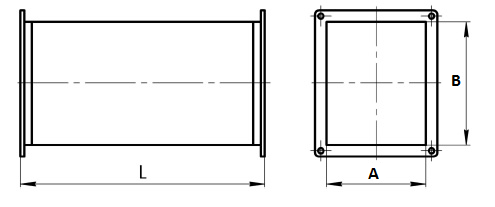 Стандартная длина воздуховода L=1,25м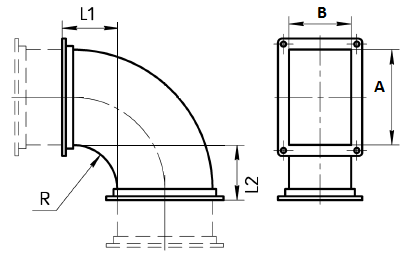 Стандартная шейка отвода - круглая, длина L1, L2 = 100 мм; для прямоугольной шейки длина L1, L2 = 50 мм.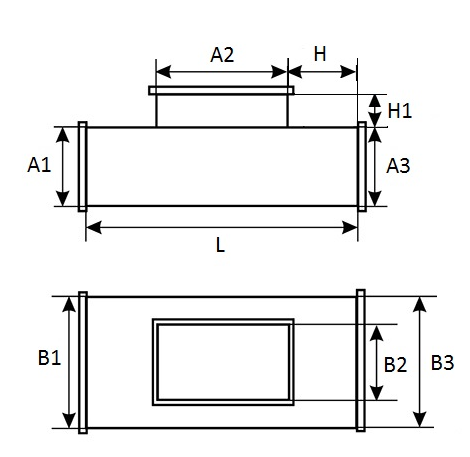 Стандартная высота Н=Н1=50ммСтороны В1=В3;В случае если сторона В2 или D больше стороны В1(В3), то деталь считаем с переходом.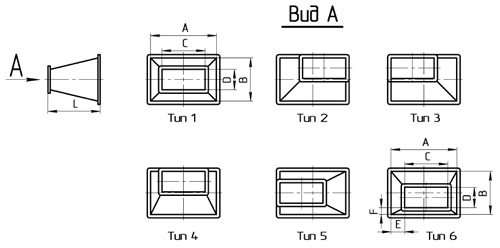 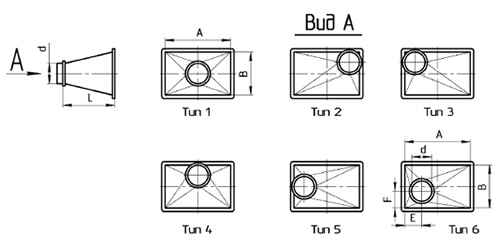 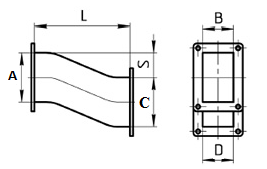 Длина и смещение утки зависит от технологисечких ограничений:Если А≥S, то L=А+100м, если А<S, то L=А+200мм 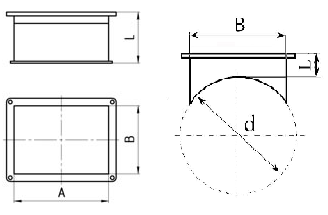 Стандартная длина врезки L=100мм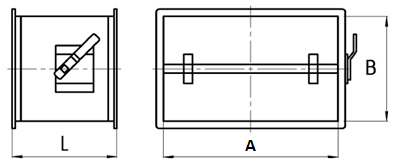 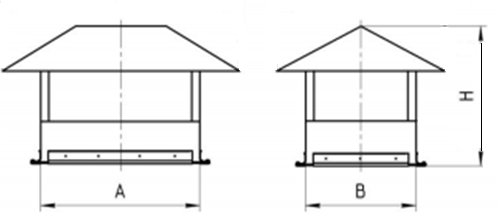 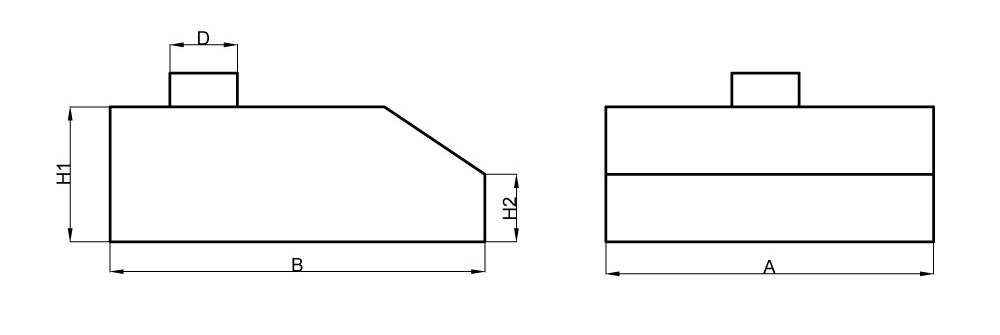 Стандартная установка врезки D, считается по центру верхней части зонта.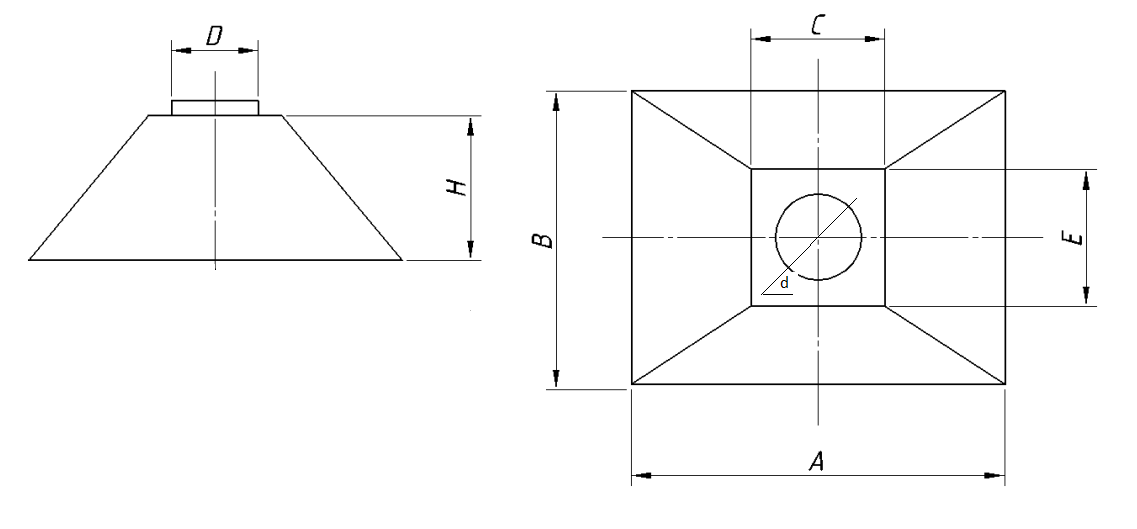 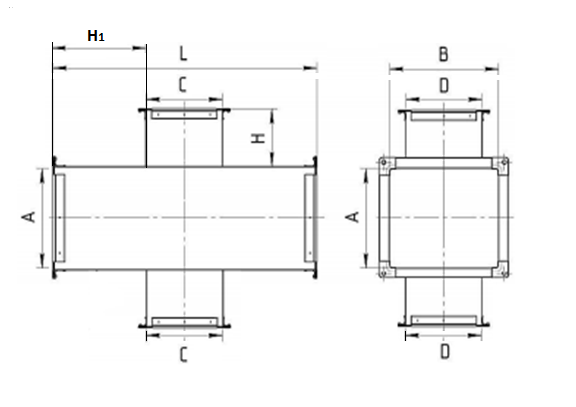 Стандартная высота Н=Н1=50мм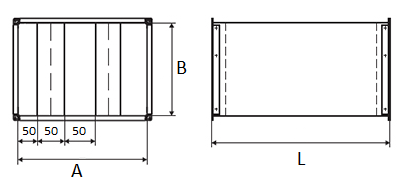 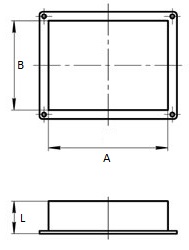 Стандартная длина заглушки 50мм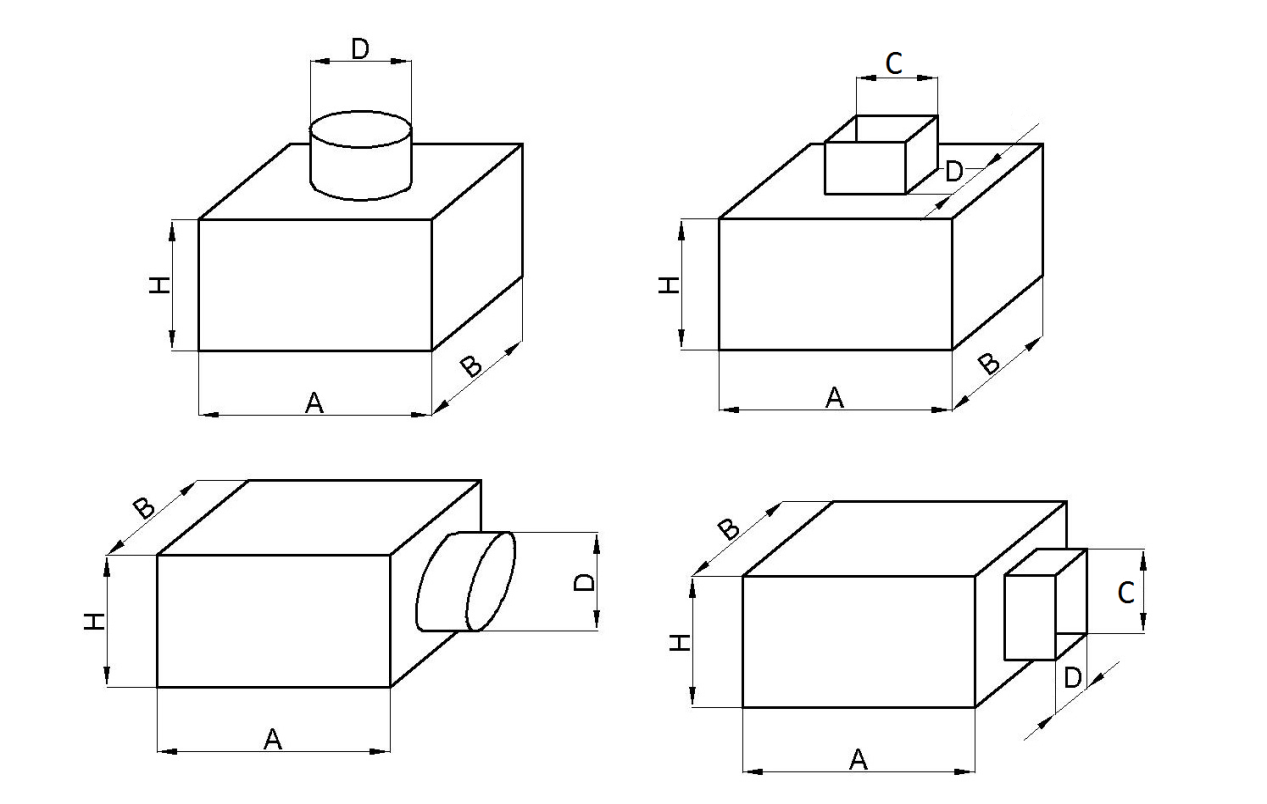 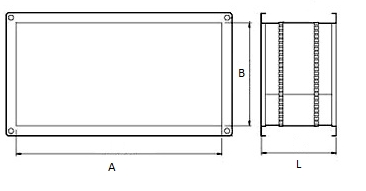 Стандартная длина L=150ммКруглые воздуховоды и фасонные изделияСтандартная длина спирально-навивного воздуховода L=3мСтандартная длина прямошовного воздуховода L = 1,25 мПрямые прямоугольные участкиПрямые прямоугольные участкиПрямые прямоугольные участкиПрямые прямоугольные участкиПрямые прямоугольные участкиПрямые прямоугольные участкиПрямые прямоугольные участки№АхВ, ммL, ммТолщина металла, ммШина 
(20, 30)Кол-воПримечание12345Отводы прямоугольныеОтводы прямоугольныеОтводы прямоугольныеОтводы прямоугольныеОтводы прямоугольныеОтводы прямоугольныеОтводы прямоугольныеОтводы прямоугольные№АхВ, ммУгол, грТолщина металла, ммШина 
(20, 30)Шейка (круглая, прямоугольная) и длина L1, L2Кол-воПримечание12345Тройники прямоугольныеТройники прямоугольныеТройники прямоугольныеТройники прямоугольныеТройники прямоугольныеТройники прямоугольныеТройники прямоугольныеТройники прямоугольныеТройники прямоугольные№А1хВ1, ммА2хВ2 или D,ммА3хВ3, ммL, ммТолщина металла, ммШина 
(20, 30)Кол-воПримечание12345Переходы с прямоугольного на прямоугольное сечениеПереходы с прямоугольного на прямоугольное сечениеПереходы с прямоугольного на прямоугольное сечениеПереходы с прямоугольного на прямоугольное сечениеПереходы с прямоугольного на прямоугольное сечениеПереходы с прямоугольного на прямоугольное сечениеПереходы с прямоугольного на прямоугольное сечениеПереходы с прямоугольного на прямоугольное сечениеПереходы с прямоугольного на прямоугольное сечение№АхВ, ммCхD,  ммL, ммТолщина металла, ммШина 
(20, 30)Тип Кол-воПримечание12345Переходы с прямоугольного на круглое сечениеПереходы с прямоугольного на круглое сечениеПереходы с прямоугольного на круглое сечениеПереходы с прямоугольного на круглое сечениеПереходы с прямоугольного на круглое сечениеПереходы с прямоугольного на круглое сечениеПереходы с прямоугольного на круглое сечениеПереходы с прямоугольного на круглое сечениеПереходы с прямоугольного на круглое сечение№АхВ, ммd,  ммL, ммТолщина металла, ммШина 
(20, 30)Тип Кол-воПримечание12345Утки прямоугольныеУтки прямоугольныеУтки прямоугольныеУтки прямоугольныеУтки прямоугольныеУтки прямоугольныеУтки прямоугольныеУтки прямоугольныеУтки прямоугольные№АхВ, ммCхD,  ммL, ммS смещение, ммТолщина металла, ммШина (20, 30)Кол-воПримечание12345Врезки прямоугольные и воротниковыеВрезки прямоугольные и воротниковыеВрезки прямоугольные и воротниковыеВрезки прямоугольные и воротниковыеВрезки прямоугольные и воротниковыеВрезки прямоугольные и воротниковыеВрезки прямоугольные и воротниковые№АхВ, ммD трубыТолщина металла, ммШина (20, 30)Кол-воПримечание12345Дроссель-клапаны прямоугольныеДроссель-клапаны прямоугольныеДроссель-клапаны прямоугольныеДроссель-клапаны прямоугольныеДроссель-клапаны прямоугольныеДроссель-клапаны прямоугольныеДроссель-клапаны прямоугольные№АхВ, ммL, ммТолщина металла, ммШина 
(20, 30)Кол-воПримечание12345Зонты крышные прямоугольныеЗонты крышные прямоугольныеЗонты крышные прямоугольныеЗонты крышные прямоугольныеЗонты крышные прямоугольныеЗонты крышные прямоугольныеЗонты крышные прямоугольные№АхВ, ммН (L+H1+Е), ммТолщина металла, ммШина 
(20, 30)Кол-воПримечание123Зонты прямоугольные пристенныеЗонты прямоугольные пристенныеЗонты прямоугольные пристенныеЗонты прямоугольные пристенныеЗонты прямоугольные пристенныеЗонты прямоугольные пристенныеЗонты прямоугольные пристенныеЗонты прямоугольные пристенные№АхВ, ммН1, ммН2, ммD, ммТолщина металла, ммКол-воПримечание123Зонты прямоугольные вытяжныеЗонты прямоугольные вытяжныеЗонты прямоугольные вытяжныеЗонты прямоугольные вытяжныеЗонты прямоугольные вытяжныеЗонты прямоугольные вытяжныеЗонты прямоугольные вытяжныеЗонты прямоугольные вытяжные№АхВ, ммСxE, ммН, ммD, ммТолщина металла, ммКол-воПримечание123Крестовины прямоугольныеКрестовины прямоугольныеКрестовины прямоугольныеКрестовины прямоугольныеКрестовины прямоугольныеКрестовины прямоугольныеКрестовины прямоугольныеКрестовины прямоугольные№АхВ, ммCxD, мм или фL,ммТолщина металла, ммШина 
(20, 30)Кол-воПримечание12345Шумоглушители прямоугольныеШумоглушители прямоугольныеШумоглушители прямоугольныеШумоглушители прямоугольныеШумоглушители прямоугольныеШумоглушители прямоугольныеШумоглушители прямоугольные№АхВ, ммL, ммТолщина металла, ммШина 
(20, 30)Кол-воПримечание12345Заглушки прямоугольныеЗаглушки прямоугольныеЗаглушки прямоугольныеЗаглушки прямоугольныеЗаглушки прямоугольныеЗаглушки прямоугольные№АхВ, ммТолщина металла, ммШина 
(20, 30)Кол-воПримечание12345Адаптеры прямоугольныеАдаптеры прямоугольныеАдаптеры прямоугольныеАдаптеры прямоугольныеАдаптеры прямоугольныеАдаптеры прямоугольныеАдаптеры прямоугольныеАдаптеры прямоугольныеАдаптеры прямоугольные№АхВ, ммD, мм или CxD, ммН,ммНа какой стороне врезка (АхВ, АхН или ВхН)Толщ металла, ммШина 
(20, 30)Кол-воПримечание12345Гибкие вставки прямоугольныеГибкие вставки прямоугольныеГибкие вставки прямоугольныеГибкие вставки прямоугольныеГибкие вставки прямоугольныеГибкие вставки прямоугольные№АхВ, ммТолщина металла, ммШина 
(20, 30)Кол-воПримечание12345Прямые участкиПрямые участкиПрямые участкиПрямые участкиПрямые участки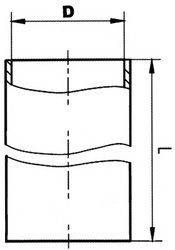 РазмерыРазмерыКоличествоПримечанияDLКоличествоПримечанияОтводы круглыеОтводы круглыеОтводы круглыеОтводы круглыеОтводы круглые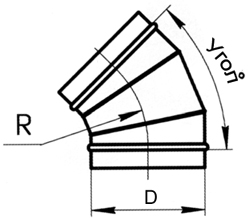 РазмерыРазмерыКоличествоПримечанияDУгол Гр. КоличествоПримечанияУтки круглыеУтки круглыеУтки круглыеУтки круглыеУтки круглыеУтки круглыеУтки круглые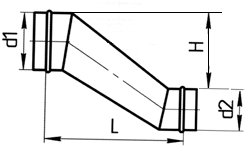 РазмерыРазмерыРазмерыРазмерыКол-воПримечанияD1D2LHКол-воПримечанияПереходы круглыеПереходы круглыеПереходы круглыеПереходы круглыеПереходы круглыеПереходы круглыеПереходы круглые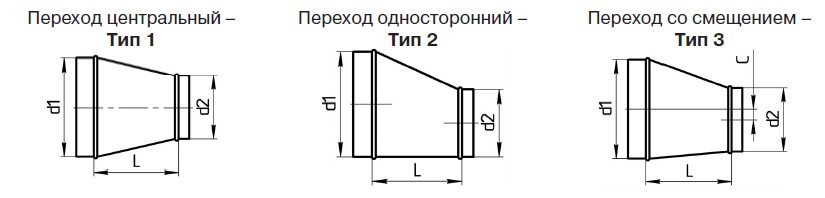 ТипРазмерыРазмерыРазмерыРазмерыКоличествоПримечанияТипD1D2LCКоличествоПримечанияТройники круглыеТройники круглыеТройники круглыеТройники круглыеТройники круглыеТройники круглыеТройники круглыеТройники круглыеТройники круглыеТройники круглыеТройники круглые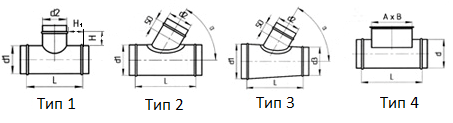 Стандартная длина Н=Н1=50ммСтандартная длина Н=Н1=50ммСтандартная длина Н=Н1=50ммСтандартная длина Н=Н1=50ммСтандартная длина Н=Н1=50ммСтандартная длина Н=Н1=50ммСтандартная длина Н=Н1=50ммСтандартная длина Н=Н1=50ммСтандартная длина Н=Н1=50ммСтандартная длина Н=Н1=50ммСтандартная длина Н=Н1=50ммТипРазмерыРазмерыРазмерыРазмерыРазмерыРазмерыРазмерыРазмерыКоличествоПримечанияТипD1D2D3HaABLКоличествоПримечанияЗаглушки круглыеЗаглушки круглыеЗаглушки круглыеЗаглушки круглые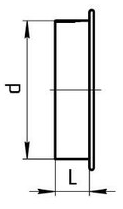 Стандартная длина заглушки 50ммDКоличествоПримечанияСтандартная длина заглушки 50ммСтандартная длина заглушки 50ммСтандартная длина заглушки 50ммСтандартная длина заглушки 50ммСтандартная длина заглушки 50ммСтандартная длина заглушки 50ммСтандартная длина заглушки 50ммСтандартная длина заглушки 50ммКрестовины круглыеКрестовины круглыеКрестовины круглыеКрестовины круглыеКрестовины круглыеКрестовины круглыеКрестовины круглые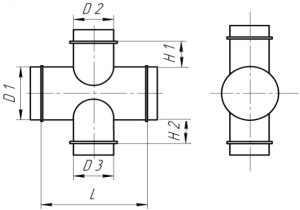 Стандартная длина Н1=Н2=50ммСтандартная длина Н1=Н2=50ммСтандартная длина Н1=Н2=50ммСтандартная длина Н1=Н2=50ммСтандартная длина Н1=Н2=50ммСтандартная длина Н1=Н2=50ммСтандартная длина Н1=Н2=50ммРазмерыРазмерыРазмерыРазмерыРазмерыКоличествоПримечанияD1D2D3HLКоличествоПримечанияНиппели/муфты круглыеНиппели/муфты круглыеНиппели/муфты круглыеНиппели/муфты круглые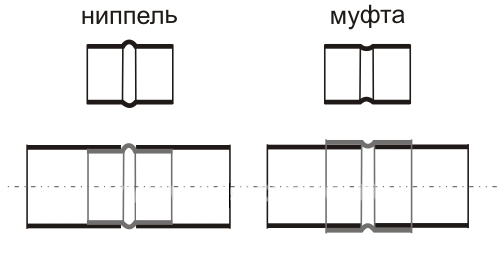 Стандартная длина L=110ммСтандартная длина L=110ммСтандартная длина L=110ммСтандартная длина L=110ммНиппель или муфтаDКоличествоПримечанияДроссель-клапаны круглыеДроссель-клапаны круглыеДроссель-клапаны круглыеДроссель-клапаны круглыеДроссель-клапаны круглые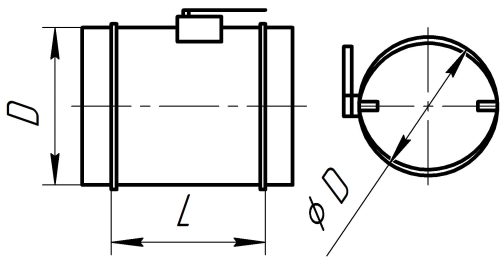 РазмерыРазмерыКоличествоПримечанияDLКоличествоПримечанияГибкие вставки круглыеГибкие вставки круглыеГибкие вставки круглыеГибкие вставки круглые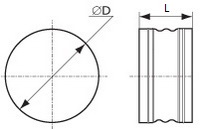 Стандартная длина L=150ммDКоличествоПримечанияСтандартная длина L=150ммСтандартная длина L=150ммСтандартная длина L=150ммСтандартная длина L=150ммСтандартная длина L=150ммСтандартная длина L=150ммВрезки круглыеВрезки круглыеВрезки круглыеВрезки круглые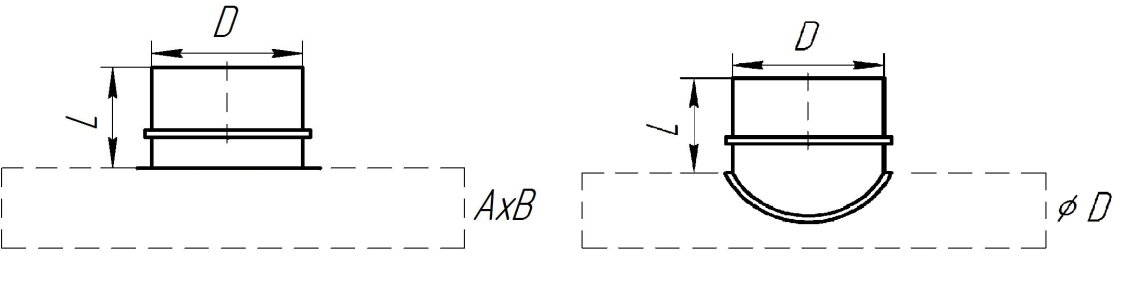 Стандартная длина L=100ммСтандартная длина L=100ммСтандартная длина L=100ммСтандартная длина L=100ммРазмерыРазмерыКоличествоПримечанияDфDКоличествоПримечанияДефлекторы круглыеДефлекторы круглыеДефлекторы круглыеДефлекторы круглые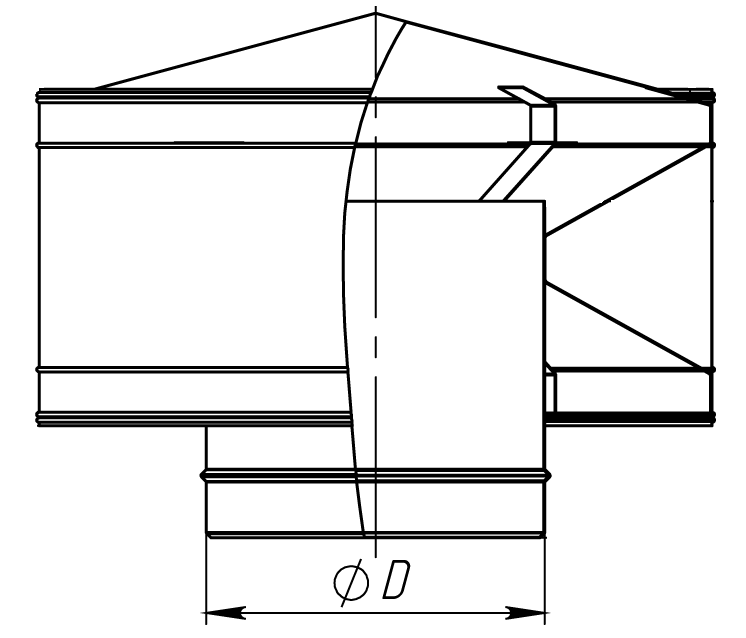 DКоличествоПримечания